ПІРАМІДАЕЛЕМЕНТИ  ПІРАМІДИРЕБРО  ОСНОВИВИСОТА ПІРАМІДИАПОФЕМА  - ВИСОТА БІЧНОЇ  ГРАНІ  ПРАВИЛЬНОЇ  ПІРАМІДИ, ПРОВЕДЕНА  З ЇЇ  ВЕРШИНИБІЧНЕ  РЕБРООСНОВА  ПІРАМІДИБІЧНА  ПОВЕРХНЯ  ПІРАМІДИ    ПОВЕРХНЯ  ПІРАМІДИ  (ПОВНА  ПОВЕРХНЯ  ПІРАМІДИ)ОБ'ЄМ  ПІРАМІДИ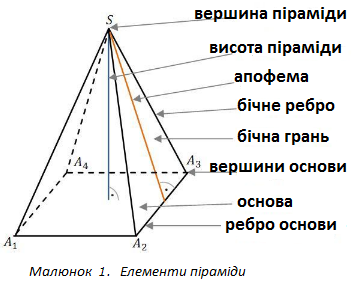 